Кто решает вопрос об административной ответственности несовершеннолетних?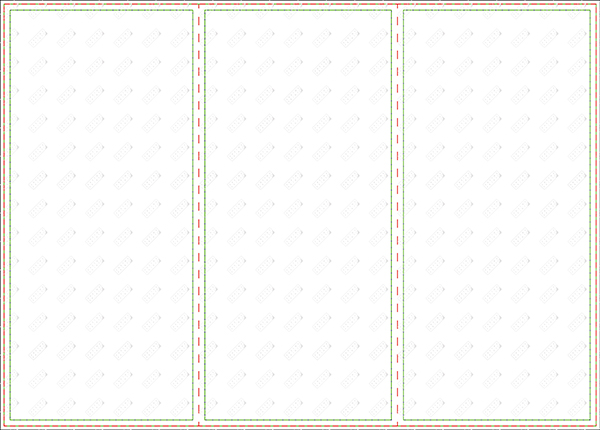 Дела об административных правонарушениях, совершенных несовершеннолетними рассматривают комиссии по делам несовершеннолетних и защите их прав.(статья 23.2 Кодекса Российской Федерации об административных правонарушениях)Комиссии по делам несовершеннолетних и защите их правприменяют меры воздействия в отношении несовершеннолетних, их родителей или иных законных представителей.     Комиссии проводят индивидуальную профилактическую работу в отношении несовершеннолетних: совершивших правонарушение, повлекшее применение мер административной ответственности;       совершивших правонарушение до достижения возраста, с которого наступает административная ответственность.(Федеральный закон от 24 июня 1999 г. N 120-ФЗ "Об основах системы профилактики безнадзорности и правонарушений несовершеннолетних").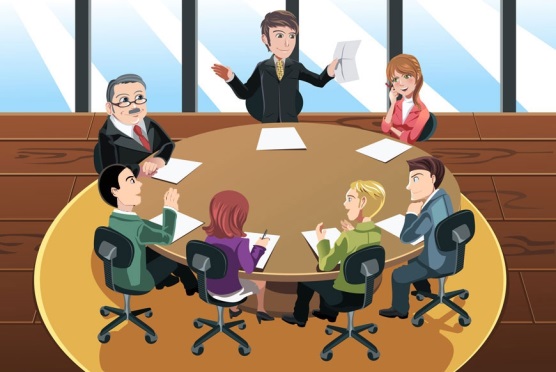 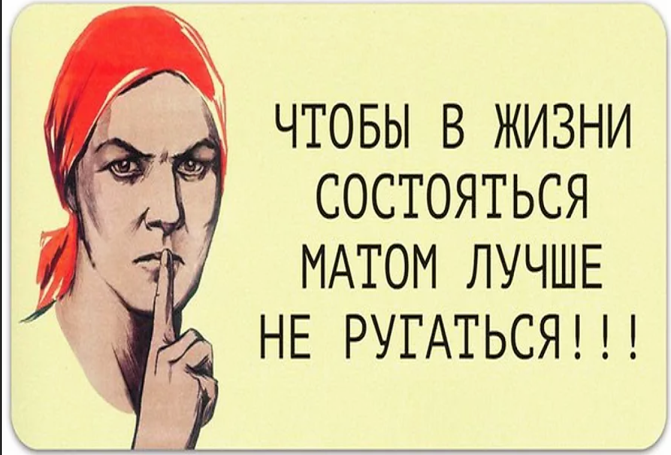 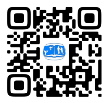 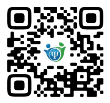 https://vk.com/cppmisphttps://vk.com/cppmisp_kphttp://cppmisp.ucoz.comМУДО «Центр психолого-педагогической, медицинской и социальной помощи»г.Сыктывкар ул.Чкалова д.24Тел. 24-10-82г.Сыктывкар ул.Космонавтов д.14 каб.110Тел.62-94-55Муниципальное учреждение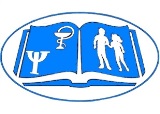 дополнительного образования«Центр психолого-педагогической,медицинской и социальнойпомощи»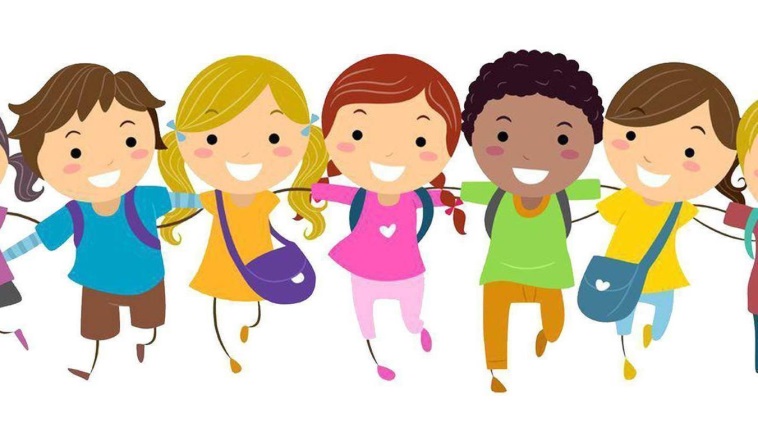        Юридическая ответственность за «крепкое словцо»        «Сквернословить – вести непристойныя, зазорныя, постыдныя речи; срамно, похабно ругаться».        «Скверна — мерзость, гадость, пакость, все гнусное, противное, отвратительное, непотребное, что мерзит плотски и духовно, нечистота, грязь и гниль, тление, мертвечина, смрад, вонь, непотребство, разврат, нравственное растление, все богопротивное».(Толковый словарь живого великорусского языка В.Даля)        «Сквернословие – употребление неприличных, непристойных слов, выражений; брань, ругань нецензурными словами». (Толковый словарь русского языка С. Ожегова)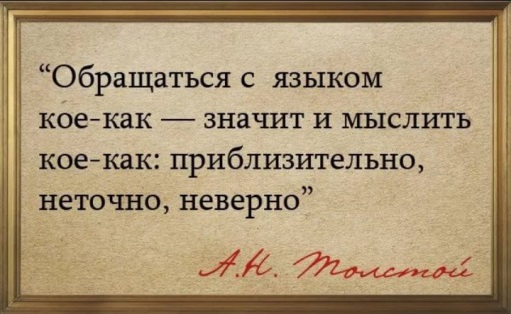 Статья 20.1 Кодекса Российской Федерации об административных правонарушенияхМелкое         хулиганство             Часть 1. Мелкое хулиганство, то есть нарушение общественного порядка, выражающее явное неуважение к обществу, сопровождающееся нецензурной бранью в общественных местах, оскорбительным приставанием к гражданам, а равно уничтожением или повреждением чужого имущества, -     влечет наложение административного штрафа в размере от пятисот до одной тысячи рублей или административный арест на срок до пятнадцати суток.       Часть 2. Те же действия, сопряженные с неповиновением законному требованию представителя власти либо иного лица, исполняющего обязанности по охране общественного порядка или пресекающего нарушение общественного порядка, -влекут наложение административного штрафа в размере от одной тысячи до двух тысяч пятисот рублей или административный арест на срок до пятнадцати суток.Часть 3. Распространение в информационно-телекоммуникационных сетях, в том числе в сети "Интернет", информации, выражающей в неприличной форме, которая оскорбляет человеческое достоинство и общественную нравственность, явное неуважение к обществу, государству, официальным государственным символам Российской Федерации, Конституции Российской Федерации или органам, осуществляющим государственную власть в Российской Федерации, если эти действия не содержат уголовно наказуемого деяния, -влечет наложение административного штрафа в размере от тридцати тысяч до ста тысяч рублей.Статья 5.61Кодекса Российской Федерации об административных правонарушенияхОскорбление Оскорбление, то есть унижение чести и достоинства другого лица, выраженное в неприличной форме, -влечет наложение административного штрафа на граждан в размере от одной тысячи до трех тысяч рублей.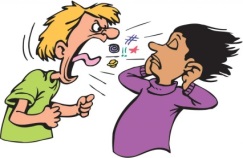 